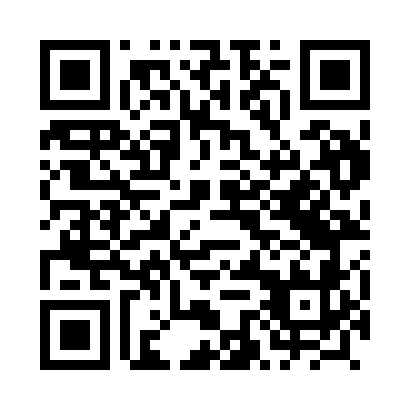 Prayer times for Chrzanow, PolandMon 1 Apr 2024 - Tue 30 Apr 2024High Latitude Method: Angle Based RulePrayer Calculation Method: Muslim World LeagueAsar Calculation Method: HanafiPrayer times provided by https://www.salahtimes.comDateDayFajrSunriseDhuhrAsrMaghribIsha1Mon4:116:1112:415:087:129:052Tue4:086:0912:415:097:149:083Wed4:056:0712:415:107:159:104Thu4:026:0412:405:127:179:125Fri3:596:0212:405:137:199:156Sat3:566:0012:405:147:219:177Sun3:535:5812:395:157:229:198Mon3:505:5512:395:177:249:229Tue3:475:5312:395:187:269:2410Wed3:445:5112:395:197:279:2711Thu3:415:4912:385:207:299:2912Fri3:375:4612:385:217:319:3213Sat3:345:4412:385:237:339:3414Sun3:315:4212:385:247:349:3715Mon3:285:4012:375:257:369:3916Tue3:255:3712:375:267:389:4217Wed3:215:3512:375:277:399:4518Thu3:185:3312:375:287:419:4719Fri3:155:3112:365:297:439:5020Sat3:115:2912:365:317:459:5321Sun3:085:2712:365:327:469:5622Mon3:055:2512:365:337:489:5923Tue3:015:2312:365:347:5010:0124Wed2:585:2012:365:357:5110:0425Thu2:545:1812:355:367:5310:0726Fri2:515:1612:355:377:5510:1027Sat2:475:1412:355:387:5710:1328Sun2:435:1212:355:397:5810:1729Mon2:405:1012:355:408:0010:2030Tue2:365:0812:355:418:0210:23